Školní asistentna personální pozici může působit osoba, která má požadované vzdělání dokončené. Výjimkou ovšem může být pozice školního asistenta. Do zprávy o realizaci vždy dokládáte osvědčení o absolvování, nestačí dopis o přijetí ke studiu.školního asistenta lze zaměstnat až na úvazek 1,0." Pokud má daný pracovník ještě jiný částečný úvazek ve škole třeba učitelka výchov nebo učitelka v ŠD, může mít pracovník u žadatele celkový úvazek vyšší než 1 ?výzva úvazek neomezuje. Platí omezení zákoníkem práce na 1,5 / součet všech prací pro zaměstnavatele/.Školní speciální pedagogjaké činnosti může vykonávat speciální pedagog hrazený ze šablon. V popisu šablony je podmínka mít ve škole "minimálně tři žáky s potřebou podpůrných opatření prvního stupně podpory". Může speciální pedagog poskytovat speciálně pedagogické intervence i žákům 2. a nebo 3.stupně podpory, pokud tyto nenárokuje v rámci podpůrných opatření? Nebo se musí věnovat pouze žákům 1.stupně podpory? V šabloně se rovněž píše: " Součástí práce je spolupráce na tvorbě plánu pedagogické podpory nebo individuálního vzdělávacího plánu pro každého žáka s potřebou podpůrných opatření." - znamená to tedy, že pro žáky vyšších stupňů podpory může realizovat pouze přípravu IVP a nemůže s nimi přímo pracovat?pracovat může pouze se žáky s potřebou podpůrných opatření 1. stupně. Tzn. 3 vyžadovaní žáci musí být prvního stupně. IVP může následně tvořit i dalším.Chůva Kariérový poradcepaní učitelka realizovala konzultaci se žákyní po skype, nicméně  schůzku se podařilo realizovat až večer v půl sedmé. Prosíme o  informaci, zda je nutné realizovat všechny schůzky v době "běžné výuky" nebo jestli je to v tomto nouzovém režimu jedno. pokud se tento hovor uskutečnil v pracovní den, je to jistě uznatelný výstup.Když se dívám na instrukce k šablonám v nouzovém režimu, vidím tam jen možnost printscreenu obrazovky z hovoru.  je možné případně doložit i chatovací konverzaci? Někteří žáci nemají data na to, aby se připojili k videohovoru.  Rovněž mě zajímá, zda lze uznat jako konzultaci běžný telefonický hovor (z důvodu, že někteří žáci nemají internet a ani moc dat v mobilu). Bylo by to asi možné doložit výpisem z účtu...ano. Je třeba print screen telefonního hovoru tj. pedagog musí mít chytrý telefon, žák ne.Vzdělávání pedagogických pracovníků DVPPMůže SVČ poslat na vzdělávání i pedagoga, který má uzavřenou jen DPP nebo DPČ (vede jen několik kroužků)? v případě kontroly na místě se dokládá pracovní smlouva vzdělávaného zaměstnance… ano DPP, DPČ a pracovní smlouva se nerozlišujeSdílení zkušeností pedagogů z různých škol prostřednictvím vzájemných návštěvVyužití ICT ve vzdělávání možnost realizovat výuku 2x týdně (nahrazovat)- jsou prázdniny - nenahrazovat- pozdě koupené tablety - nenahrazovat- děti jsou nemocné - nahrazovat- nouzový režim - nahrazovatvyužívání tabletů během mimořádných opatření: škola zapůjčila 10 tabletů žákům, kteří to potřebovali a realizuje se všemi žáky školy distanční výuku (pravidelné hodiny online pro všechny třídy) - jde ale o to, že tablety jsou zapůjčené různým žákům z různých tříd. Když budeme dokládat využití tabletů v hodinách a máme 10 tabletů v 5 různých třídách, můžeme doložit printscreeny z výuky, jak ale s třídnicí ve wordu? každý tablet je využitý v jiné hodině? existuje na to nějaké zjednodušení, nebo musíme do třídnice doplnit vždy všechny pedagogy a hodiny v daném vykazovaném týdnu?je nutné doplnit každou třídupokud škola nemůže/nechce zapůjčit dětem domů tablety, bude možné zameškané hodiny v době mimořádných opatření "dohnat" tím, že se budou tablety využívat třeba 2-3x týdně ve skupinách min. 10 dětí?  Nebo je prostě nutné realizovat tuto šablonu distančním způsobem, aby škola stihla potřebných 64 hodin?konzultovali jsme s garanty. Podle současných pravidel bude možné zcela jistě odučit v každé šabloně 2 hodiny týdně po otevření škol. Tyto 2 hodiny lze učit tolik týdnů, kolik týdnů budou školy uzavřené. V současné době probíhá jednání s EU o možnosti toto ještě navýšit, výsledek však nebude v řádu dnů.řešíme u jedné školy potíže v dodávce notebooků do šablony. Některé notebooky musely jít do reklamace a není tedy možné šablonu realizovat.  Prosím o zprávu, zda lze v tom případě nahradit později dvěma hodinami týdně. škola měla zpoždění i s dodávkou zařízení, takže každou hodinu ke splnění šablon potřebujeme.pokud jsou zařízení v reklamaci, je možné po dobu vyřízení reklamace (30 dní) vykazovat hodiny i s menším počtem zařízení (viz příručka, box na str. 211)Projektový den ve školeProjektový den mimo školuDle podmínek šablony je třeba uzavřít pracovněprávní dokument (smlouvu, DPČ, DPP) nebo smlouvu o poskytnutí služeb přímo s odborníkem z praxe.Je přijatelné, aby smlouva o poskytnutí služeb byla uzavřena s organizací (zaměstnavatelem odborníka), která poskytne odborníka do výuky. Z té smlouvy musí být zřejmé, že je uzavřena za účelem poskytnutí konkrétního odborníka do projektu (bude uvedeno jméno, příjmení odborníka, datum realizace) a že daný odborník bude za tuto práci odměněn.  Aby byla splněna podmínka šablony o uzavření smlouvy s odborníkem, bude součástí smlouvy podpis odborníka (bude se tedy jednat o třístrannou smlouvu). Vzájemná spolupráce pedagogů ZŠTandemová výuka v ZŠKlub pro žáky pokud realizujeme online výuku (ICT, klub apod) a zapomněli jsme udělat včas printscreen, můžeme využít jen  printscreen s  informací o proběhlém hovoru? např. Teams evidují toto:  případně některé hodiny jsou celé nahrávané - lze použít tento nahraný záznam jako doklad o realizaci?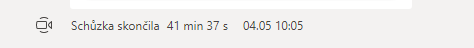 nevzhledem k oblíbenosti šablony badatelského klubu uvažuje žadatel o tom, že klub bude otevřen pro cca 16 dětí. V takovém případě bychom připravili jednu třídnici a vykázali 2 šablony (viz vysvětlivky k násobnému vykázání šablony str. 216). V takovém případě musí mít klub dva vedoucí. V komentáři uvádíte, že "v případě volby této možnosti zároveň druhý vedoucí klubu nemusí být nutně pedagog". Nejsme si jisti, co se tím myslí -nemusí to být pedagog ve smyslu vzdělání nebo pedagog ve smyslu běžné činnosti v SVČ - dle závorky na řádku 3, strana 214 "vedoucí klubu (pedagog v běžné činnosti SVČ)"požadavky na kvalifikaci druhého vedoucího již nejsou šablonou určeny. První vedoucí musí být pedagogickým zaměstnancem školy, druhým vedoucím může být kdokoliv, kdo bude přínosný pro žáky a pedagoga - odborník, rodič, student VŠ, atdChtěla jsem se pro kontrolu zeptat, kdo může být vedoucí klubu v ŠD nebo DDM někdo, kdo je zaměstnaný jen na DPP? Většina pracovníků DDM vede kroužky právě na DPP. Musí tento pracovník mít smlouvu i na jiné aktivity než na klub?-musí se jednat o pedagoga ŠD nebo SVČ / na DPP, DPČ, pracovní smlouvu/. Tzn. musí vést i jiné aktivity a k těmto aktivitám si přibere klub. Nelze tedy někoho vzít pouze na vedení klubu.Může vést klub v SVČ pedagog ZŠ ? Pak je to pracovník dané organizace, bude činnost vykonávat mimo svou přímou pedagogickou práci v SVČ. Narážím na závorku v podrobné specifikaci šablony: klub vede"vedoucí klubu (pedagog v běžné činnosti SVČ)"U ŠD byla učiněna vyjímka a stačí do smlouvy na klub dát pedagogovi ZŠ poznámku, že je tímto stává pedagogem ŠD. U SVČ to možné není. Při kontrole na místě by se vracely veškeré finance za danou šablonu.je problém když učitel realizuje 16 schůzek v období delším než je 5 měsíců. Zadání šablon je jasné: "Doučování bude probíhat v rozsahu minimálně 16 hodin, a to jedenkrát týdně 60 minut pět po sobě jdoucích měsíců, ve kterých probíhá výuka." Ale někteří učitelé občas přetáhnou...je to předmětem kontroly?ano, tento údaj je předmětem kontroly. Je nutné dodržet dobu 5 měsíců.Doučování žáků ZŠ ohrožených školním neúspěchemje možné během mimořádných opatření realizovat distanční výuku komunikací po mailu (tedy assynchronně)? Učitele zadává aktivity mailem a komunikuje se žáky mailem? Nebo je jako doklad uznatelný jen printscreen prokazující, že byli ve stejnou chvíli zároveň připojeni 3 žáci (synchronně)?pouze emailová komunikace s žáky nestačí. Je třeba, aby proběhla "živá" online interakce a to doložit právě např. tím printscreenem.Prodloužení projektu, realizace aktivit vícekrát týdně1.	Bylo rozhodnuto, že konec uzavření škol/školských zařízení bude pro účely prodloužení projektů jednotně k 30. 6. 2020.2.	SVČ a ZUŠ byly uzavřeny k 13. 3. 2020, ostatní subjekty k 11. 3. 2020. Z toho vyplývá, že doba uzavření je buď 112 nebo 110 dní a to je maximální doba možného prodloužení.3.	Jinak je to u MŠ: MŠ byly uzavřeny a otevřeny dle pokynů zřizovatele (popř. dle vlastního rozhodnutí soukromé MŠ). Tuto dobu musíme při žádosti o podporu ověřit - součástí žádosti o podporu musí být dokumenty prokazující uzavření/znovu-otevření mateřské školy (např. printscreen webové stránky, rozhodnutí zřizovatele, u soukromé školy je akceptovatelné čestné prohlášení majitelů, .).4.	Pokud byla MŠ po určitou dobu otevřena výlučně pro určitou skupinu dětí (např. pro děti záchranných složek), potom se za otevření považuje doba otevření pro běžnou činnost MŠ (tj. pro všechny děti).5.	Pokud je pod jedním RED_IZO více subjektů, bude se pro účely prodloužení vždy počítat nejdelší možná doba (např. ZŠ + ZUŠ: od 11.3. do 30.6.).6.	V případě MŠ+ZŠ budeme automaticky počítat rozsah od 11. 3. do 30. 6. (MŠ nemusí dokládat dobu uzavření). Pokud by snad byla MŠ zavřena déle než ZŠ, budeme řešit individuálněZávěrečný dotazník pro školyzačali jsme s jednou školou vyplňovat ZÁVĚREČNÉ/VSTUPNÍ ŠETŘENÍ POTŘEB ZÁKLADNÍCH ŠKOL V RÁMCI PROJEKTŮ tzv. ŠABLON OP VVV. Jsme trochu nervózní z té struktury dotazníku. K tomu, aby v projektu došlo ke "zlepšení" je potřeba uspět ve všech 3 částech dotazníku?Našli jsme tam kapitoly I.-VII., které již známe z minula, ale jsou tam i nové sekce EVALUACE CÍLŮ VÝZVY OP VVV a pak DOTAZNÍK K MÍŘE PODPOŘENOSTI V ZŠ Hrají tyto nové kapitoly dotazníku roli při posuzování, zda došlo ve škole ke zlepšení ?  Z návodu k vyplnění dotazníku nejsme v tomto případě moudří. při vyplňování je nutné vykázat posun jen v těch kapitolách týkající se jednotlivých oblastí, které již znáte. Sekce evaluace slouží pro interní evaluační potřeby operačního programu. V pokynech pro vyplnění dotazníků je uvedeno, že je možné si výsledek zkontrolovat, než se celý proces finalizuje. Posun je tedy možné okamžitě zkontrolovat a odpovědi případně ještě upravit. škola vybrala povinně volitelnou šablonu dle dotazníku OP VVV, ale v závěru projektu zjistí, že ji nakonec nestihne realizovat. Může postupovat tak, jako v případě jiných šablon - tedy, že vrátí nevyužité prostředky? Nebo je kontrolováno splnění některé z povinných šablon tak, jak je definoval výstupní dotazník OP VVV?v případě nerealizované povinné šablony je postup stejný jako u jiných šablon - škola bude po odevzdání ZZoR vyzvána k vrácení finančních prostředků za šablonu.